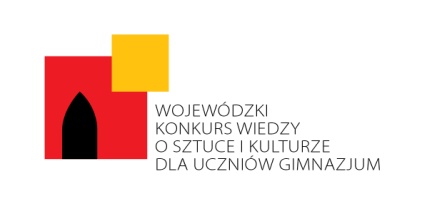 Wojewódzki Konkurs Wiedzy o Sztuce i Kulturze dla Uczniów GimnazjumII edycja (2015/2016) WYNIKI ETAPU REJONOWEGO                     Do II edycji Wojewódzkiego Konkursu Wiedzy o Sztuce i Kulturze dla Uczniów Gimnazjum, organizowanego przez Muzeum Okręgowe w Toruniu  przy współpracy Kuratorium Oświaty w Bydgoszczy oraz Muzeów województwa kujawsko – pomorskiego: Muzeum Okręgowego im. Leona Wyczółkowskiego w Bydgoszczy, Muzeum im. ks. dr Władysława Łęgi w Grudziądzu, Muzeum Ziemi Dobrzyńskiej w Rypinie, Muzeum Ziemi Kujawskiej i Dobrzyńskiej we Włocławku przystąpiło 16 szkół z województwa kujawsko-pomorskiego. Zgłoszonych zostało 171 uczniów z klas   I – III gimnazjum.W dniu 11 stycznia 2016 uczniowie przystąpili do etapu szkolnego. Po sprawdzeniu i weryfikacji testów nadesłanych do Muzeum Okręgowego w Toruniu, do etapu rejonowego zakwalifikowanych zostało 43 uczniów z 10 szkół województwa kujawsko-pomorskiego. 14 marca 2016 w siedzibach komisji rejonowych: w Muzeum Okręgowym im. L. Wyczółkowskiego w Bydgoszczy, Muzeum im. ks. dr W. Łęgi w Grudziądzu, Muzeum Ziemi Dobrzyńskiej w Rypinie                i Muzeum Okręgowym w Toruniu odbyły się eliminacje rejonowe. Po sprawdzeniu testów pisemnych oraz przeanalizowaniu odpowiedzi ustnych, do etapu wojewódzkiego zakwalifikowanych zostało 21 uczniów z 6 szkół województwa kujawsko-pomorskiego.Lista uczniów zakwalifikowanych do etapu wojewódzkiego:Zespół Szkół Plastycznych im. Leona Wyczółkowskiego w Bydgoszczy1. Iwo Balon kl. 22. Cieszymir Bylina kl. 23. Paulina Czajkowska kl. 14. Anna Kliniewska kl. 25. Karolina Licznerska kl. 26. Maria Majewska kl. 17. Magdalena Majorkowska kl. 38. Błażej Nawrotek kl.39. Agata Smoleń kl. 310. Klaudia Zielińska kl. 311. Dominik Żyża kl. 2Opiekun: P. Magdalena WełnaZespół Szkół Ogólnokształcących nr 1 w BydgoszczyBydgoskie Gimnazjum KlasyczneMarek Kiełpinski kl. 2Opiekun: P. Maria Naparty, P. Wojciech KielerZespół Szkół MiejskichOgólnokształcąca Szkoła Sztuk Pięknych w Golubiu – Dobrzyniu1. Zofia Maria Gołębiewska kl. 22. Aleksandra Pełkowska kl. 3 Opiekun: P. Michał KowalskiGimnazjum im. Mikołaja Kopernika w Jabłonowie Pomorskim1. Sandra Kulisz kl. 32. Dominika Wyszyńska kl.2Opiekun: P. Ewa RzepkaZespół Publicznych Szkół w Kijewie KrólewskimWeronika Zioło kl. 3Opiekun: P. Alicja KwaśniewskaZespół Szkół Uniwersytetu Mikołaja KopernikaGimnazjum i Liceum Akademickie w Toruniu1. Franciszek Klarowski kl. 32. Jakub Zekin Kompanowski kl. 33. Adam Łangowski kl. 24. Dominika Marta Zowczak kl. 3Opiekun: P. Violetta Klugowska           Wszystkim Uczniom serdecznie gratulujemy i życzymy dalszych sukcesów w naszym Konkursie.Uczestnikom, którym nie udało się zdobyć kwalifikowanej ilości punktów życzymy wytrwałości             w dalszym zgłębianiu tajników sztuki i zachęcamy do udziału w kolejnej edycji Konkursu. Uczniom klas trzecich, którzy kończą edukację gimnazjalną proponujemy udział w Olimpiadzie Artystycznej (więcej informacji: www.muzeum.torun.pl ) w kolejnym roku szkolnym.Eliminacje wojewódzkie odbędą się 9 maja 2016 (godz. 10.00) w Muzeum Okręgowym w Toruniu (Rynek Staromiejski 1)Organizator:                        Patronat:    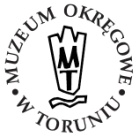 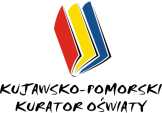 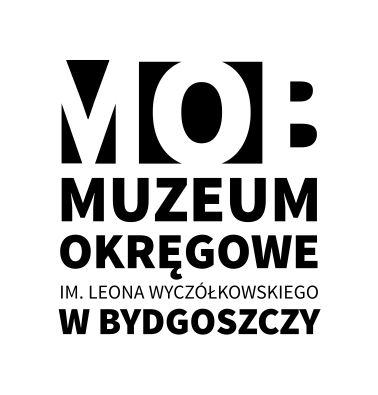 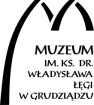 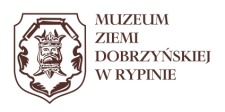 